VELKOMSTRegistrering, labyrint, utdeling av agentbevis, fruktVelkomstenDenne delen er kanskje den viktigste!  Tenk gjennom hvordan det enkelte barnet og foreldrene opplever ankomsten til kirken. Hvem ønsker velkommen? Får barna og foreldre en oversikt over lederne? Hvor er garderoben? Tid for spørsmål og avklaringer? Hva gjør dere hvis et barn ikke tør å gå inn i kirken eller ikke vil være med? MålBarna føler seg trygge Barna blir engasjerte fra starten avBli kjent med hverandreDen gode startenDet første møtet betyr veldig mye, både for barn og foreldre. Tenk – sammen med lederne - gjennom hvordan dere tar imot barna og foreldre. Sørg for at barna føler seg sett og trygge. Noen har kanskje ikke vært i kirken før, noen er usikre, noen kjenner ingen av de andre, noen krever mye oppmerksomhet, noen bare glir inn i mengden. Alle kommer med sitt og forskjellige behov. Det kan også komme foreldre med spørsmål og bekymringer. Organiser registreringen, garderoben og annet godt slik at noen har tid og ro til å ta imot barna og foreldre til en god start. Barna ønskes velkommen ved at leder(e) tar imot dem ved inngangen, gir navnelapp til å sette på brystet, og sender dem så videre til labyrinten:Labyrinten Tårnagentsangen kan gå i bakgrunnen, det gir stemning og gjør at den er lettere å øve inn seinere.På vei inn i kirken går alle gjennom en liten labyrint (lag enkelt med å sette opp noen piler innimellom stoler eller benker; lag en passe kronglete løype) på vei frem til å sette seg. Agentene kan gå to og to sammen om de synes det er litt skummelt å gå alene. Langs løypen møter agentene noen poster for eksempel:Bomstasjon: Kanskje barna har fått et felles passord i invitasjonsbrevet fra menigheten? Da kan de si passordet (for eksempel «kirketårn», «oppdrag», e.a.) til en leder som sitter langs løypen. De kan også få utdelt passordet når leder tar imot dem ved inngangen (eller få en påminnelse her).Fingeravtrykk: Barna skal finne navnet sitt på en plakat, sette en finger på en stempelpute, og sette fingeravtrykket sitt ved siden av sitt navn. «Laser Maze» (med tråd eller tape og små bjeller): Lag et stort nett av tråd, fest små bjeller på noen tråder. Klarer en av agentene å komme seg gjennom nettet uten å røre «laseren»?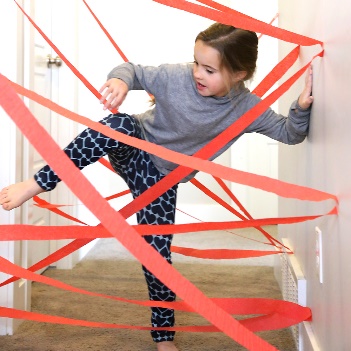 Illustrasjonsbilde er hentet fra https://www.itsalwaysautumn.com/diy-hallway-laser-maze-indoor-fun-for-kids.htmlSkattejakt: Barna skal på den siste posten i labyrinten stikke hånden sin nedi i en stor bolle/eske med ris, og lete til han/hun finner en velkomstkaramell (fox, e.l). Husk å ha minst like mange karameller som påmeldte barn. 
Ved utgangen av labyrinten kan åtteåringen få utdelt sitt personlige agentkort. Ta utskrift (fargekopi) og putt i plastlomme (fra materiell.kirken.no) eller laminer og lag et hull til nøkkelsnor, tråd eller sikkerhetsnål. Det kan være lurt å servere frukt, en bolle eller annet og noe å drikke i hånden på vei ut av labyrinten (mens de venter på resten), eller ev. når agentene ankommer og står og venter på å få begynne labyrinten. Kick offHa en liten samling for å snakke om regler under samlingen, hva er lov, hva ikke. Det kan være lurt å avtale et tydelig tegn som betyr «Nå må alle være stille og høre på». Øv på å bråke – og så være stille når stilletegnet kommer. Gjenta øvelsen 2-3 ganger. Fellessamling med presentasjon. Alle presenterer seg med navn og agentnummer. Kan også ha et hemmelig tegn; f.eks «Oscar, agent 2011» (presenterer seg samtidig som at han gjør et eget hemmelig tegn han finner på der og da, som f.eks å klø seg på høyre skulder)Tårnagentsangen. Øve på refreng og bro. Bruk gjerne innspillingen som bakgrunn og komp (også under gudstjenesten søndag), det gjør innøvingen lett og morsom!Tørr-is i vann (gjerne mens Tårnagentsangen går i bakgrunnen). Agenter som har med seg lommelykter, kan være med å lage effekter ved å lyse i røyken som brer seg langs gulvet og utover i rommet. Se beskrivelse under. AgentoppvarmingHa øynene og ørene åpne for detaljer – de små tingene og tegnene du ikke vanligvis legger merke til. Øvelse: Be alle om å lukke øynene: Med øynene lukket kan de få spørsmål som; hvilken farge har jeg på genseren/skjorten min? Hvilken farge er det på teppet vi sitter på? Har jeg på meg et sjal? Briller? Husker du navnet på den som sitter ved siden av deg? Få en agent til å gjemme seg et sted i kirken mens de andre lukker øynene; denne skal lage en lyd de andre kan høre – men hvor kommer den fra? (alle med fortsatt lukkede øyne). La alle peke i den retning de tror lyden kommer fra idet de åpner øynene.TørrisTørris er frosset karbondioksyd som holder en temperatur på ca minus 78 grader. Tørris brukes til vanlig til å holde ting kaldt. Ved å putte biter av tørris ned i vann, blir det dannet masse røyk.Når tørris kommer i kontakt med vann omdannes blandingen til kald karbondioksid i gassform og kald fuktig luft. Dette forårsaker dannelsen av damp/røyk/tåke. Dette er flott og spennende effekt som er fasinerende for barna. Noen menigheter har tørris også i gudstjenesten, med stor suksess.Slik gjør du: Du kjøper noen kilo tørris, gjerne dagen før, men må oppbevares kaldt, helst i en isoporboks, da tørrisen veldig lett fordamper. Ta på deg hansker og prøv deg fram med å slippe en liten bit tørris ned i et åpent kar med vann. Røyken vil sige ned på gulvet. NB: Ikke ta på tørrisen! Bruk hansker! Håndtering og bruk av tørris er kun for de voksne. Husk god utlufting og ikke oppbevar tørrisen i en lukket beholder. Tørris går rett over fra fast stoff til gass (karbondioksyd, CO2, samme som er i brus.)Tørr-is selges av forskjellige forhandlere som du finner på nettet. Du kan også ta kontakt med Hydrogass som har avdelinger ulike steder i landet.